«Веселый зоосад»«Танцующий верблюд»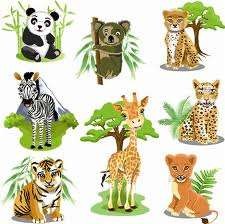 И. п. - стоя, ноги врозь, стопы параллельно, руки за спиной. Ходьба на месте с поочередным подниманием пяток (носки от пол не отрывать).«Забавный медвежонок»И. п. - стоя, на внешней стороне стопы, руки на пояс. Ходьба на месте на внешней стороне стопы. То же с продвижением вперед – назад, вправо – влево. То же, крутясь на месте вправо и влево .«Смеющийся сурок»И.п.- стоя, ноги вместе, руки перед грудью локтями вниз, кисти пальцами вниз. 1-2 полуприсед на носках, улыбнуться; 3-4 и.п.«Обезьянки - непоседы»И.п.- сидя по-турецки, руки произвольно. 1-2 - встать; 3-4 - стойка: ноги скрещены, опираются на внешнюю сторону стопы; 5-6 - сесть; 7-8 - и.п.«Резвые зайчата»И.п.- стоя, ноги вместе, руки на поясе. 1-16 - подскоки на носках.Для каждого занятия выбирают три - пять упражнений для выработки правильной осанки, столько же - на расслабление, растягивание и ук- репление определенных мышц и т.п. - В зависимости от индивидуальных особенностей ребенка.Упражнения для выработки навыка правильной осанки.И.п.–стоя спиной к стене.Затылок, лопатки, ягодицы, икроножные мышцы и пятки касаются стены, голова поднята, плечи опущены и отведены назад, лопатки прилегаю к стене. Если поясничный лордоз увеличен, следует приблизить поясницу к стене, немного напрягая мышцы живота и передней поверхности бедер; при этом таз поворачивается вокруг тазобедренных суставов, и угол его наклона уменьшается.Потянуть руки и плечи вниз, голову вверх, вытягивая шейный отдел позвоночника (выдох), расслабиться (вдох).Потянуться вверх всем телом, от головы до пяток (на носки не приподниматься), опустить плечи, вытянуть весь позвоночник (выдох), рас- слабиться (вдох).Положить руки на голову, потянуть вверх все тело, кроме шеи и головы, вытягивая грудной и поясничный отделы (выдох), расслабиться (вдох).Закрыть глаза, сделать шаг вперед, принять правильную осанку.Открыть глаза, проверитьправильность осанки, исправить замеченные дефекты.Сделать два-три шага вперед, присесть, встать, принять правильную осанку, проверить себя.Сделать один - два шага вперед, расслабить последовательно мышцы шеи, плеч, рук и туловища - «обвиснуть». Выпрямиться, проверить осанку.Подняться на носки, скользя спиной по стене, потянуться всем телом вверх. Задержаться в этом положении на 3-5 секунд, вернуться в ил.Все эти упражнения можно усложнять - выполнять, не прислоняясь спиной кстене.Главное  средство  профилактики  и  необходимый  компонент лечениязаболеваний		позвоночника		-	выработка	навыка	правильной	осанки.	К сожалению,	это	трудная	задача	не	столько	для		ребенка,	сколько	дляродителей и педагогов. Сама собой хорошая осанка может сформироваться в исключительных  случаях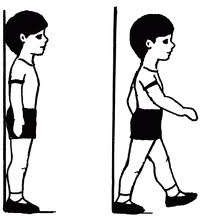 у совершенно здорового, переполненного энергией, гармонично развитого ребенка. Всем остальным необходимо:обеспечить условия для формирования правильной осанки;знать, что такое правильная осанка, как именно надо стоять, сидеть и двигаться не сутулясь;сознательно и бережно относиться к своему здоровью и одной из главных его опор - позвоночнику;доводить навык правильной осанки до автоматизма с помощью специальных упражнений.Упражнения на ощущение правильной осанки.Наиболее отчетливое ощущение правильной осанки появляется при прикосновении спиной к стене. Дети начинают чувствовать уровень надплечий, положение лопаток, таза, всего тела. В этом случае полезны следующие упражнения.И.п. - стать спиной к стене в основной стойке, так, чтобы затылок, лопатки, ягодичные мышцы и пятки касались ее. Сделать шаг вперед, стараясь сохранить то же положение тела, вернуться к стенке. Повторить несколько раз.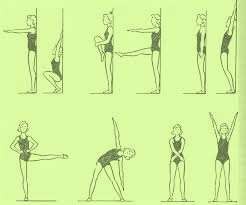 И.п.- то же. Присесть и встать или	поочередно поднимать и сгибать ноги, сохраняя то же положение головы, таза, спины.Ип. - то же. Сделать шаг вперед,повернуться на 360°, выпрямиться, вернуться к стенке.Правильному положению и отчетливому ощущению прямой спины способствуют и упражнения с обручами, палками, положенными на лопатки. Здоровый ребенок должен много двигаться, тем более что из-за особенностей детской нервной системы и мышц поддерживать неподвижную позу ему труднее, чем бегать, прыгать, вертеться и скакать. В положении сидя или стоя, особенно если находиться в одной и той же позе приходится дольше	нескольких	минут,	ребенок	«обвисает»,		вертикальная	нагрузка переносится с мышц на связки и межпозвонковые диски, и начинается формирование	плохой	осанки.	Небольшая,		но	регулярная	физическая нагрузка		(плавание,		домашние	тренажеры,	больше	подвижных	игр	и поменьше телевизора, ежедневная физкультура) - необходимое условие длянормального развития опорно-двигательного аппарата.